Prière du Jubilé de la miséricordefrancineross@globetrotter.net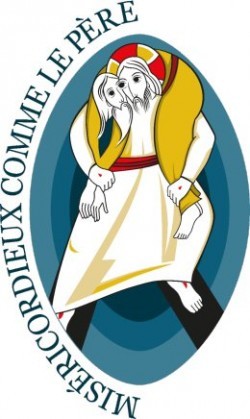 QUATRIÈME STATION : église Saint-RobertLe pardon sur la croix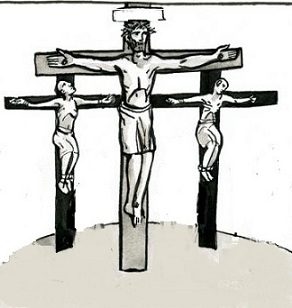 Prière d’introductionPère miséricordieux, je veux vivre avec piété et amour, le chemin de miséricorde que tu me proposes. Que l’exemple et les paroles de Jésus s’imprègnent en moi.Que ton Esprit guérisse mon cœur blessé et m’inspire des pensées et des actes de miséricorde.Parole de Dieu  Luc 23, 33-34 et 39-43Commentaire du pape François«Jésus nous demande de croire que le pardon est la porte qui conduit à la réconciliation. En nous ordonnant de pardonner à nos frères sans aucune réserve, il nous demande de faire quelque chose de totalement radical, mais il nous donne aussi la grâce pour le réaliser. Ce qui, du point de vue humain, semble impossible, irréalisable, voire parfois répugnant, Jésus le rend possible et fructueux par l’infinie puissance de sa croix. La croix du Christ révèle le pouvoir qu’a Dieu de résorber toute division, de guérir toute blessure et de rétablir les liens originels de l’amour fraternel…Ayez confiance dans la puissance de la croix du Christ! Accueillez la grâce réconciliatrice dans vos cœurs et partagez-la avec les autres! 	(Homélie du 18 août 2014 à Séoul)Réflexion personnelleQuels sont les mots importants de cet évangile?Quel enseignement Jésus veut-il donner?Comment puis-je appliquer concrètement cet enseignement dans ma vie?Quel geste l’Esprit m’invite à poser?«D’une façon encore plus explicite, un autre Psaume énonce les signes concrets de la miséricorde : «Il fait justice aux opprimés; aux affamés, il donne le pain; le Seigneur délie les enchaînés. Le Seigneur ouvre les yeux des aveugles, le Seigneur redresse les accablés, le Seigneur aime les justes, le Seigneur protège l’étranger. Il soutient la veuve et l’orphelin, il égare les pas du méchant». 	(145, 7-9) (Bulle, No 6)Prière personnelle d’action de grâce et de demande Prières aux intentions du Pape Notre Père… Je vous salue Marie… Gloire au Père...